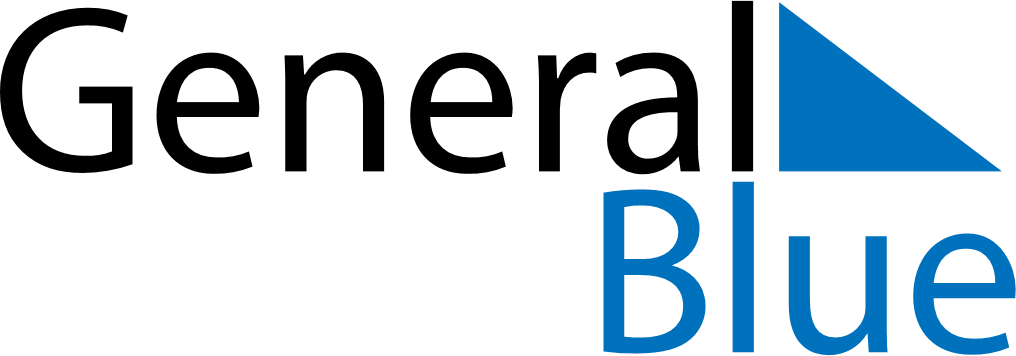 June 2018June 2018June 2018Aland IslandsAland IslandsMONTUEWEDTHUFRISATSUN12345678910Autonomy Day11121314151617Midsummer EveMidsummer Day18192021222324252627282930